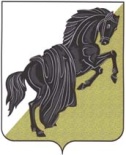 Собрание депутатовКаслинского муниципального районапятого созываЧелябинской областиР Е Ш Е Н И Е от «07» марта 2017 года №134                                                                 		          г. КаслиОб объявлении конкурса по отбору кандидатур на должность главыКаслинского муниципального района В соответствии с Федеральным законом от 06.10.2003 г. № 131-ФЗ «Об общих принципах организации местного самоуправления в Российской Федерации», Законом Челябинской области от 11.06.2015 г. № 189-ЗО «О некоторых вопросах правового регулирования организации местного самоуправления в Челябинской области», Законом Челябинской области от 28.12.2016 г. №488-ЗО «О требованиях к уровню профессионального образования, профессиональным знаниям и навыкам, являющимся предпочтительными для осуществления главой муниципального района, городского округа, городского округа в внутригородским делением отдельных государственных полномочий, переданных органам местного самоуправления муниципальных образований Челябинской области, и о признании утратившими силу некоторых законов Челябинской области», Уставом Каслинского муниципального района, Положением о порядке проведения конкурса по отбору кандидатур на должность главы Каслинского муниципального района Собрание депутатов Каслинского муниципального района РЕШАЕТ:Объявить конкурс по отбору кандидатур на должность главы Каслинского муниципального района.Назначить проведение конкурса по отбору кандидатур на должность главы Каслинского муниципального района на 27 апреля 2017 года в 11 часов 00 минут в здании, расположенном по адресу:456830, Челябинская область, г.Касли, улица Ленина, дом 55 (актовый зал администрации Каслинского муниципального района).Утвердить текст объявления о приеме документов от кандидатов для участия в конкурсе (прилагается).Назначить техническим секретарем конкурсной комиссии – Ершова Виталия Юрьевича, начальника отдела организационной и контрольной работы аппарата Собрания депутатов  Каслинского муниципального района.Направить настоящее решение Губернатору Челябинской области.Настоящее решение опубликовать в газете «Красное знамя».Настоящее решение вступает в силу с момента его официального опубликования.Контроль за исполнением настоящего решения возложить на Председателя Собрания депутатов Каслинского муниципального района Лобашову Л.А.Председатель Собрания депутатовКаслинского муниципального района					                 Л.А.ЛобашоваПриложениек решению Собрания депутатовКаслинского муниципального района от «07» марта 2017 г. №134Объявление о приеме документов для участия в конкурсе по отбору кандидатур На должность главы Каслинского муниципального района В соответствии с решением Собрания депутатов Каслинского муниципального района от «07» марта 2017 года №134 «Об объявлении конкурса по отбору кандидатур на должность главы Каслинского муниципального района» объявляется конкурс по отбору кандидатур на должность главы Каслинского муниципального района.Конкурс организует и проводит конкурсная комиссия в порядке и на условиях, установленных Положением о порядке проведения конкурса по отбору кандидатур на должность главы Каслинского муниципального района, утвержденным решением Собрания депутатов  Каслинского муниципального района от 28.02.2017 №128 (далее по тексту – Положение), для выявления граждан Российской Федерации из числа зарегистрированных конкурсной комиссией кандидатов, которые по своим профессиональным качествам наиболее подготовлены для замещения должности главы Каслинского муниципального района, с целью последующего представления указанных кандидатов Собранию депутатов Каслинского муниципального района для проведения голосования по кандидатурам на должность главы Каслинского муниципального района. Кандидатом на должность главы муниципального образования может быть зарегистрирован гражданин Российской Федерации, который на день проведения конкурса достиг возраста 21 года и не имеет в соответствии с Федеральным законом от 12 июня 2002 года № 67-ФЗ «Об основных гарантиях избирательных прав и права на участие в референдуме граждан Российской Федерации» ограничений пассивного избирательного права для избрания выборным должностным лицом местного самоуправления.Кандидаты на должность главы Каслинского муниципального района должны иметь высшее профессиональное образование и обладать следующими профессиональными знаниями и навыками в области законодательства Российской Федерации и законодательства Челябинской области:-	знание Конституции Российской Федерации;-	знание Федерального закона «Об общих принципах организации законодательных (представительных) и исполнительных органов государственной власти субъектов Российской Федерации, Федерального закона «Об общих принципах организации местного самоуправления в Российской Федерации»;-	знание Устава (Основного Закона) Челябинской области и Устава Каслинского муниципального района;-	знание основных положений Бюджетного кодекса Российской Федерации, Федерального закона «О противодействии коррупции», законов Челябинской области о наделении органов местного самоуправления отдельными государственными полномочиями;-	навыки управленческой деятельности. О выдвижении кандидата уведомляется конкурсная комиссия.Конкурсная комиссия считается уведомленной о выдвижении кандидата, а кандидат  считается выдвинутым после поступления в нее заявления в письменной форме выдвинутого лица о допуске к участию в конкурсе.Кандидат представляет техническому секретарю:1) личное заявление о допуске к участию в конкурсе в письменной форме с обязательством в случае избрания сложить с себя полномочии, несовместимые со статусом главы муниципального образования.В заявлении указываются фамилия, имя, отчество, дата и место рождения, адрес места жительства, серия, номер и дата выдачи паспорта или документа, заменяющего паспорт гражданина, наименование или код органа, выдавшего паспорт или документ, заменяющий паспорт гражданина, идентификационный номер налогоплательщика (при наличии), гражданство, сведения о профессиональном образовании (при наличии) с указанием организации, осуществляющей образовательную деятельность, года её окончания и реквизитов документа об образовании и о квалификации, основное место работы или службы, занимаемая должность (в случае отсутствия основного места работы или службы – род занятий). Если кандидат является депутатом и осуществляет свои полномочия на непостоянной основе, в заявлении должны быть указаны сведения об этом и наименование соответствующего представительного органа.Если у кандидата имелась или имеется судимость, в заявлении указываются сведения о судимости кандидата, а если судимость снята или погашена, – также сведения о дате снятия или погашения судимости.К заявлению претендента прилагаются заверенные кандидатом копии документов, подтверждающих указанные в заявлении сведения об образовании, основном месте работы или службы, о занимаемой должности (роде занятий), а также о том, что кандидат является депутатом. Если кандидат менял фамилию, имя или отчество также представляются копии соответствующих документов.2) копию паспорта или документа, заменяющего паспорт гражданина.Паспорт или документ, заменяющий паспорт гражданина, предъявляется кандидатом при личном представлении документов техническому секретарю, копия паспорта или документа, заменяющего паспорт гражданина, изготавливается техническим секретарем в присутствии кандидата и заверяется подписью лица, принявшего заявление и прилагаемые к нему документы;3) сведения о размере и об источниках доходов кандидата, а также об имуществе, принадлежащем кандидату на праве собственности (в том числе совместной собственности), о вкладах в банках, ценных бумагах. Указанные сведения представляются по форме согласно приложению 1 к Федеральному закону от 12 июня 2002 года № 67-ФЗ «Об основных гарантиях избирательных прав и права на участие в референдуме граждан Российской Федерации»;4) сведения о принадлежащем кандидату, его супругу (супруге) и несовершеннолетним детям недвижимом имуществе, находящемся за пределами территории Российской Федерации, об источниках получения средств, за счёт которых приобретено указанное имущество, об обязательствах имущественного характера за пределами территории Российской Федерации кандидата, а также сведения о таких обязательствах его супруга и несовершеннолетних детей по форме, предусмотренной Указом Президента Российской Федерации от 6 июня 2013 года № 546 «О проверке достоверности сведений об имуществе и обязательствах имущественного характера за пределами территории Российской Федерации, о расходах по каждой сделке по приобретению объектов недвижимости, транспортных средств, ценных бумаг и акций, представляемых кандидатами на выборах в органы государственной власти, выборах глав муниципальных районов и глав городских округов, а также политическими партиями в связи с внесением Президенту Российской Федерации предложений о кандидатурах на должность высшего должностного лица (руководителя высшего исполнительного органа государственной власти) субъекта Российской Федерации»;5) сведения о своих расходах, а также о расходах своих супруга (супруги) и несовершеннолетних детей по каждой сделке по приобретению земельного участка, другого объекта недвижимости, транспортного средства, ценных бумаг, акций (долей участия, паёв в уставных (складочных) капиталах организаций) совершённой в течение последних трёх лет, если сумма сделки превышает общий доход кандидата и его супруга за три последних года, предшествующих совершению сделки, и об источниках получения средств, за счёт которых совершена сделкапо форме, предусмотренной Указом Президента Российской Федерацииот 6 июня 2013 года № 546 «О проверке достоверности сведений об имуществе и обязательствах имущественного характера за пределами территории Российской Федерации, о расходах по каждой сделке по приобретению объектов недвижимости, транспортных средств, ценных бумаг и акций, представляемых кандидатами на выборах в органы государственной власти, выборах глав муниципальных районов и глав городских округов, а также политическими партиями в связи с внесением Президенту Российской Федерации предложений о кандидатурах на должность высшего должностного лица (руководителя высшего исполнительного органа государственной власти) субъекта Российской Федерации»;6) письменное уведомление о том, что он не имеет счетов (вкладов), не хранит наличные денежные средства и ценности в иностранных банках, расположенных за пределами территории Российской Федерации, не владеет и (или) не пользуется иностранными финансовыми инструментами в соответствии с требованиями Федерального закона от 7 мая 2013 года №79-ФЗ «О запрете отдельным категориям лиц открывать и иметь счета (вклады), хранить наличные денежные средства и ценности в иностранных банках, расположенных за пределами территории Российской Федерации, владеть и (или) пользоваться иностранными финансовыми инструментами» (приложение №3);7) справку о наличии (отсутствии) судимости и (или) факта уголовного преследования либо о прекращении уголовного преследования;8) копию документа о высшем профессиональном образовании;9) копию документа об основном месте работы или службы, о занимаемой должности (роде занятий);10) копию страхового свидетельства обязательного пенсионного страхования;11) копию свидетельства о постановке физического лица на учет в налоговом органе по месту жительства на территории Российской Федерации;12) три фотографии (4x6);13) письменное согласие на обработку персональных данных (приложение №4).При проведении конкурса по отбору кандидатур на должность главы Каслинского муниципального района кандидат обязан к моменту представления документов, необходимых для регистрации кандидата, закрыть счета (вклады), прекратить хранение наличных денежных средств и ценностей в иностранных банках, расположенных за пределами территории Российской Федерации, и (или) осуществить отчуждение иностранных финансовых инструментов.По желанию кандидата могут быть дополнительно представлены иные сведения.Заявление о допуске к участию в конкурсе и иные документы кандидатов принимаются техническим секретарем  в период с 11 марта 2017 г. по 25 марта 2017 г. включительно, в рабочие дни с 09 часов 00 минут до 16 часов 00 минут, в выходные дни с 11 часов 00 минут до 13 часов 00 минут по адресу: Челябинская область, г.Касли, ул.Ленина, д.55, 3 этаж, кабинет №46 (Собрание депутатов Каслинского муниципального района), телефон 8(35149)2-13-19.Конкурс по отбору кандидатур на должность главы Каслинского муниципального района проводится 27 апреля 2017 года в 11 часов 00 минут в помещении администрации Каслинского муниципального района по адресу: 456830, Челябинская область, г.Касли, ул..Ленина, д.55, 3 этаж  (актовый зал).Конкурс проводится в форме испытания.На конкурсе конкурсная комиссия оценивает зарегистрированных кандидатов на основании представленных ими документов, а также с учётом результатов конкурсных процедур с использованием не противоречащих федеральным законам и другим нормативным правовым актам Российской Федерации методов оценки профессиональных и личностных качеств зарегистрированных кандидатов, включая тестирование и (или) индивидуальное собеседование.Зарегистрированным кандидатам может быть предложено представить программу социально-экономического развития муниципального района.Расходы, связанные с участием в конкурсе (проезд к месту проведения конкурса и обратно, наём жилого помещения, проживание, иные расходы), осуществляются кандидатами, зарегистрированными кандидатами за счёт собственных средств. 